Об условиях приватизации  муниципального имущества, составляющего казну Цивильского муниципального округа Чувашской РеспубликиВ соответствии с Федеральным законом от 21 декабря . № 178-ФЗ « О приватизации государственного и муниципального имущества», постановлением Правительства Российской Федерации от 27 августа 2012 года № 860 «Об организации и проведении продажи государственного или муниципального имущества в электронной форме», Решением собрания депутатов Цивильского муниципального округа Чувашской Республики от 06.04.2023 №12-21 «О Порядке принятия решений об условиях приватизации муниципального имущества Цивильского муниципального округа  Чувашской Республики»:Приватизировать следующее муниципальное имущество, находящееся в казне Цивильского муниципального округа  Чувашской Республики, расположенное по адресу: Чувашская Республика, Цивильский район, д. Тувси, ул. Новая, д. 36:	1.1. Земельный участок с кадастровым номером 21:20:041201:388, площадью 3562 кв.м.;	1.2. Объект недвижимого имущества: нежилое здание с кадастровым номером 21:20:041201:1003, площадью 715,2 кв. м.2. Установить способ приватизации муниципального имущества, указанного в пункте 1 настоящего распоряжения, – продажа на аукционе в электронной форме.3. Установить начальную цену подлежащего приватизации муниципального  имущества, указанного в пункте 1 настоящего распоряжения, в размере 7 800 151 (Семь миллионов восемьсот тысяч сто пятьдесят один) рубль 00 копеек с учетом налога на добавленную стоимость, определенную в соответствии с законодательством Российской Федерации, регулирующим оценочную деятельность.4. Отделу земельных и имущественных и отношений  администрации Цивильского муниципального округа Чувашской Республики организовать в установленном порядке продажу муниципального имущества Цивильского  муниципального округа Чувашской Республики, указанного в пункте 1 настоящего распоряжения.5. Сектору цифрового развития и информационных технологий администрации Цивильского муниципального округа Чувашской Республики в установленном порядке обеспечить  размещение  информационного сообщения о проведении  и результатах аукциона на  официальном сайте администрации Цивильского муниципального округа Чувашской Республики в информационно-телекоммуникационной сети «Интернет».	6. Утвердить прилагаемую аукционную документацию для проведения открытого аукциона в электронной форме по продаже  имущества, составляющего казну Цивильского  муниципального округа Чувашской Республики Глава Цивильскогомуниципального округа								            А.В. ИвановЧĂВАШ РЕСПУБЛИКИ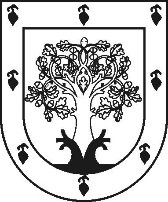 ЧУВАШСКАЯ РЕСПУБЛИКАÇĚРПӲМУНИЦИПАЛЛĂ ОКРУГĔНАДМИНИСТРАЦИЙĚХУШУ2023ç. чӳк уйӑхĕн 17 мӗшӗ 645-р №Çěрпÿ хулиАДМИНИСТРАЦИЯ ЦИВИЛЬСКОГО МУНИЦИПАЛЬНОГО ОКРУГАРАСПОРЯЖЕНИЕ17 ноября 2023 г. № 645-ргород Цивильск